BenefitsBenefitsYear of the Father$20,000Year of the Father$20,000Title$15,000Platinum$12,500Platinum$12,500Platinum$12,500Gold$10,000Silver$7,500Bronze$5,000# of guests# of guestsCustomCustom3224242416128Pre-event RecognitionPre-event RecognitionPre-event RecognitionPre-event RecognitionPre-event RecognitionPre-event RecognitionPre-event RecognitionPre-event RecognitionPre-event RecognitionPre-event RecognitionPre-event RecognitionSocial/Web PromotionSocial/Web Promotion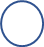 WebsiteWebsiteEmail BlastsEmail BlastsAdvertisementsAdvertisementsSave the DatesSave the DatesInvitationsInvitationsDedicated PRDedicated PRPR InclusionPR InclusionOn-site RecognitionOn-site RecognitionOn-site RecognitionOn-site RecognitionOn-site RecognitionOn-site RecognitionOn-site RecognitionOn-site RecognitionOn-site RecognitionOn-site RecognitionOn-site RecognitionVIP PresenterPrime Program PlacementProgram Incl.VIP AreaVideoTable SignageBanner Logo(s)Podium RecognitionCorporate Item in Goody BagsPost Event RecognitionPost Event RecognitionPost Event RecognitionPost Event RecognitionPost Event RecognitionPost Event RecognitionPost Event RecognitionPost Event RecognitionPost Event RecognitionPost Event RecognitionPost Event RecognitionSocial MediaPress ReleaseEmail BlastAnnual Report